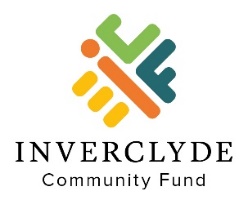 Inverclyde Windfarm FundGrant Application FormTo apply for a grant please complete this form and send it to us with:The governing document (constitution, memorandum & articles, or rules) of your organisation.The most recent accounts of your organisation or a recent bank statement if you are a new group.Tell us about your organisationContact for this applicationAims and Activities of Your OrganisationWhere did you hear about Inverclyde Community Fund? (Please X)Organisation Bank Account DetailsTell us about your project / activityReferee
Please provide the name and contact details of an independent referee who knows your organisation well and supports this application. The referee must not be connected to your organisation.Declaration
In signing below:I confirm that I have authorisation from this organisation to apply for a grant.I confirm that the referee is aware of and supports this application for a grant.I agree to complete an end of grant report when requested.I declare that I have not knowingly provided false or misleading information above.I’m happy to support promotion of the Inverclyde Community Fund should my application be successful.Sending Your ApplicationPlease send the following documents by email to: apply@inverclydecommunityfund.org.Your completed application form in Word format. Please do not send the application form in PDF formatThe governing document (constitution, memorandum & articles, or rules) of your organisation.The most recent accounts of your organisation or a recent bank statement if you are a new group.If you are unable to email your application and supporting documents, you can post or deliver them in person to:Inverclyde Community Fundc/o Inverclyde Community Hub75-81 Cathcart StreetGreenockPA15 1DE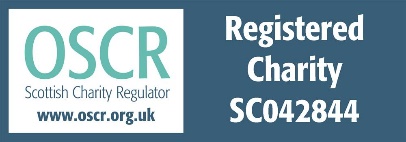 Tel: 01475 866140Email enquiries: info@inverclydecommunityfund.org Organisation nameAddressWebsiteFacebookTwitterNamePositionTelephone / MobileEmailWhat does your organisation do and who do you support? Word of Mouth                                 Direct Email                                       Inverclyde Community Fund Website                                        Social Media (Facebook/Twitter/LinkedIn)  CVS Inverclyde                                  Local Press                                           Previously received a grant from ICFOther, (please detail below)   Name of BankBranch AddressAccount NamePostcodeAccount No.Sort CodeWhat would you like to do with the grant? Please describe your project or activity. What would you like to do with the grant? Please describe your project or activity. Who or what will benefit from your project or activity?Who or what will benefit from your project or activity?What will the grant pay for? Please provide an estimate of the costs.What will the grant pay for? Please provide an estimate of the costs.What is the total cost of your project or activity?£How much grant are you requesting from us?£When will your project or activity start?NamePosition & organisation (if appropriate)Address Telephone / mobileE-MailIn what capacity does this referee know your organisation?SignaturePrint NamePositionChairperson / Secretary / Treasurer / Trustee / OtherDate